Приложение №1. Описание проекта.На территории киностудии «Ленфильм» начал работу новый масштабный проект команды «Невский баталист» о кинодокументалистах ХХ века – «Пропавшие в кинохронике».В самом крупном павильоне «Ленфильма» – легендарной «пятёрке», появилась иммерсивная инсталляция из 15 разных эпизодов, объединенных одним маршрутом и аудиорассказом. Здесь каждый посетитель сможет ощутить близость истории и реальность прошлого.Километры пленки – километры дорог от Ленинграда до Нюрнберга. Герои нового проекта – кинооператоры, фотокорреспонденты, актёры и сотрудники киностудий, жизнь которых пришлась на годы Великой Отечественной войны. Они стали рассказчиками и «проводниками» для посетителей в мир нашего общего прошлого. Лента времени проведет зрителей от киностудии «Ленфильм» через цех Ижорского завода, поля Ленинградской области в Заполярье, горы Кавказа, партизанский госпиталь, улицу Берлина к Рейхстагу и главному суду ХХ века в Нюрнберге. Посетителей не оставит равнодушными высокая детализация экспозиции и живая, эмоциональная история, сплетенная из разных писем и озвученная для аудиогида профессиональными актёрами.Кино представлено как искусство и тяжелая работа, как свидетельство прошлого, которое в проекте становится осязаемым. Наравне с солдатами кинооператоры выполняли свой долг: запечатлевали историю, сохраняли память для нас, будущих поколений. Проект «Пропавшие в кинохронике» реализуется творческой мастерской «Невский баталист» при поддержке Фонда президентских грантов, Правительства Санкт-Петербурга, киностудии «Ленфильм», медиагруппы «Красный квадрат», фонда «История Отечества».Проект является результатом многолетнего труда творческой мастерской «Невский баталист». В создании приняло участие более 100 человек.Дмитрий Поштаренко, автор трехмерных панорам, руководитель творческой мастерской «Невский баталист»: «Наша экспозиция реализована на площадке киностудии «Ленфильм». Это знаковое для нашего города место. Оно одновременно ленинградское и петербургское.
«Ленфильм» связывает биографию нашего города, нашей страны через искусство, фильмы и истории людей. А это сотрудники киностудий, военные корреспонденты, актёры, рядовые солдаты, которые прошли Великую Отечественную войну. Ее для нас запечатлели, помогли прочувствовать, понять ее ужасы военные кинооператоры и фотографы. Они присутствуют в каждом эпизоде нашей панорамы. Это и Валентин Орлянкин, который снимал в Сталинграде. И Мария Сухова, которая погибла весной 1944 года. И кинооператор «Ленфильма» Вячеслав Горданов, снимавший в блокадном Ленинграде. Памяти этих людей, памяти всех, кто погиб во время Великой Отечественной войны, кто ушел в послевоенные годы, мы и посвящаем нашу трехмерную панораму».ВОЗРАСТНАЯ РЕКОМЕНДАЦИЯ: 6+АДРЕС: г. Санкт-Петербург, Каменноостровский пр., 10, киностудия «Ленфильм», павильон №5.ВРЕМЯ РАБОТЫ: ВТ - ВС 12:00-20:00, ПН – выходной (кроме праздничных дней).Вход и касса закрываются в 19:00. Посещение по сеансам.САЙТ ПРОЕКТА «ПРОПАВШИЕ В КИНОХРОНИКЕ»: пропавшиевкинохронике.рф lenfilmexpo.ruТЕЛЕФОН ПРОЕКТА: 8(812) 903-93-56СТОИМОСТЬ БИЛЕТОВ (с аудиогидом):300 – полный200 – студенты, пенсионерыБесплатно: •	Дети до 18 лет•	Жители блокадного Ленинграда и лица, награжденные медалью «За оборону Ленинграда»•	Ветераны и инвалиды Великой Отечественной войны и других боевых действий•	Герои Советского Союза, Герои Российской Федерации и полные кавалеры Ордена Славы•	Многодетные семьи•	Инвалиды I и II группы с одним сопровождающим•	Инвалиды III группы•	Военнослужащие, проходящие военную службу по призыву в Российской Федерации•	Ликвидаторы Чернобыльской аварии.ЭКСКУРСИИ С ЭКСКУРСОВОДОМ (только по предварительной записи):• 2500 руб. – специальное предложение для детских групп (стоимость за 1 группу до 15 человек, включая сопровождающего взрослого)• 3500 руб. – для остальных групп (стоимость за 1 группу до 10 человек, входные билеты включены)О КОМАНДЕ «НЕВСКИЙ БАТАЛИСТ»За 9 лет мастерская «Невский баталист» реализовала 18 проектов, работы представлены в Музее Победы на Поклонной горе, в Ленинградской области, Москве, Бресте, Калининграде, Южно-Сахалинске и Саратовской области.Официальный сайт творческой мастерской: batalistneva.ruРАЗВИТИЕ ПЛОЩАДКИПосетители «Ленфильма» смогут увидеть не только трехмерную панораму «Пропавшие в кинохронике», но и проект виртуальной реальности - «История моими глазами». В результате коллаборации творческой мастерской «Невский баталист» и молодых режиссеров в 5-м павильоне киностудии «Ленфильм» появился уникальный VR-проект, позволяющий каждому участнику узнать больше о Петербурге и истории страны. Проект реализуется с использованием гранта Президента Российской Федерации, предоставленного Президентским фондом культурных инициатив.Новый проект состоит из трех форматов видео, зритель может: виртуально «пролететь» над центром Санкт-Петербурга в сопровождении дикторов, читающих стихотворения о любимом городе, увидеть войну глазами участника событий, виртуально став участником военно-исторической реконструкции – запуск формата планируется летом 2022 года.всего лишь надев VR-очки, посетить один из проектов команды «Невский баталист» - передвижную экспозицию «Поезд Победы».СТОИМОСТЬ СЕАНСА:1 видео: 300 руб.2 видео: 500 руб.ИНФОГРАФИКА проекта «ПРОПАВШИЕ В КИНОХРОНИКЕ»15 тематических эпизодов.1500 кв. м декораций. Несколько лет подготовки и 9 месяцев на строительство.Более 100 специалистов: постановщиков, художников, скульпторов, бутафоров, реквизиторов, художников по костюму, постижёров, администраторов и других.140 скульптур.140 комплектов одежды.Более 10000 единиц реквизита.Проанализированы тысячи архивных фотографий, сотни страниц воспоминаний и документов, десятки фильмов. Использованы 900 килограммов пластилина и скульптурной глины для создания портретов героев. 500 литров краски для художественной росписи.  700 кистей. 3000 метров металлического профиля в каркасах декораций и фигур. 2000 кв. м фанеры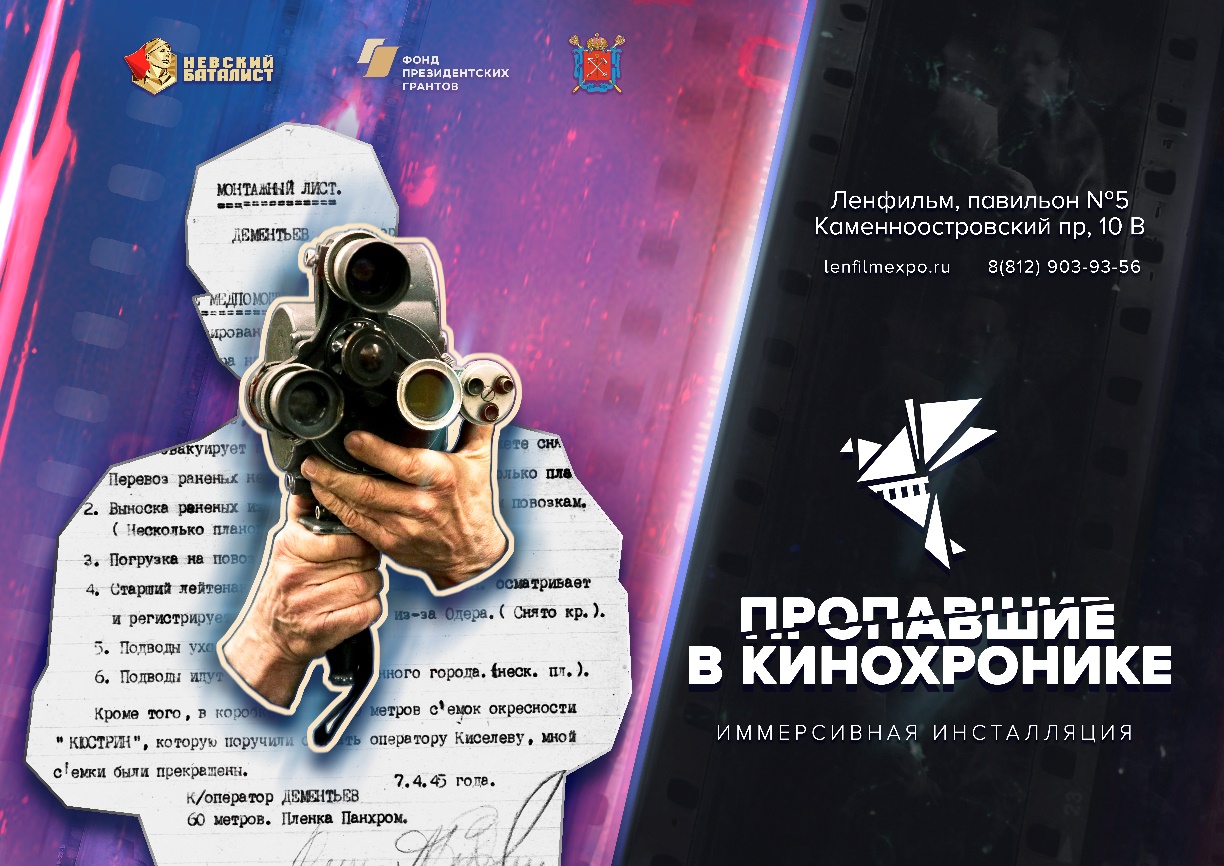 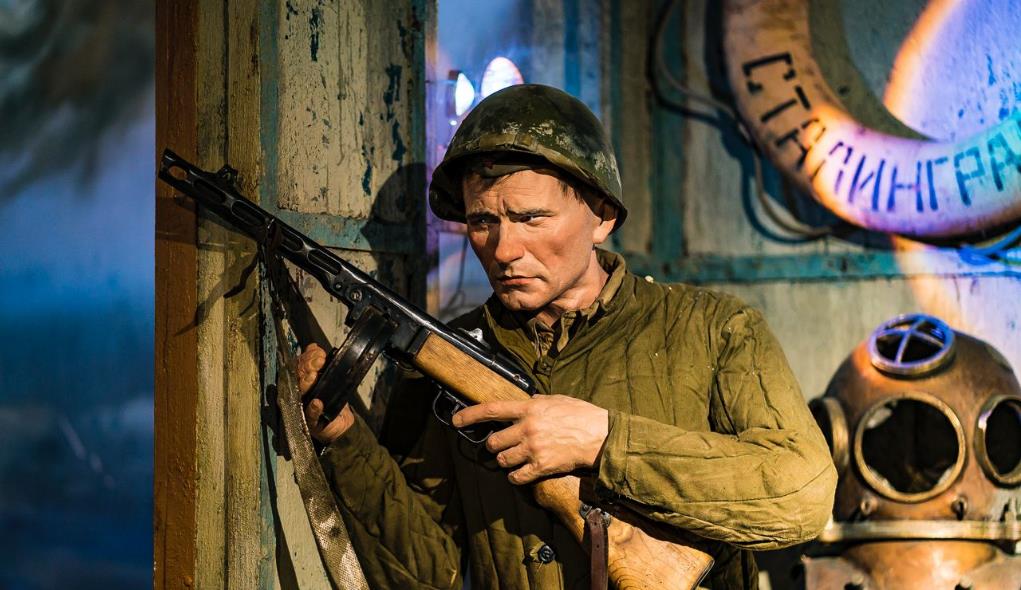 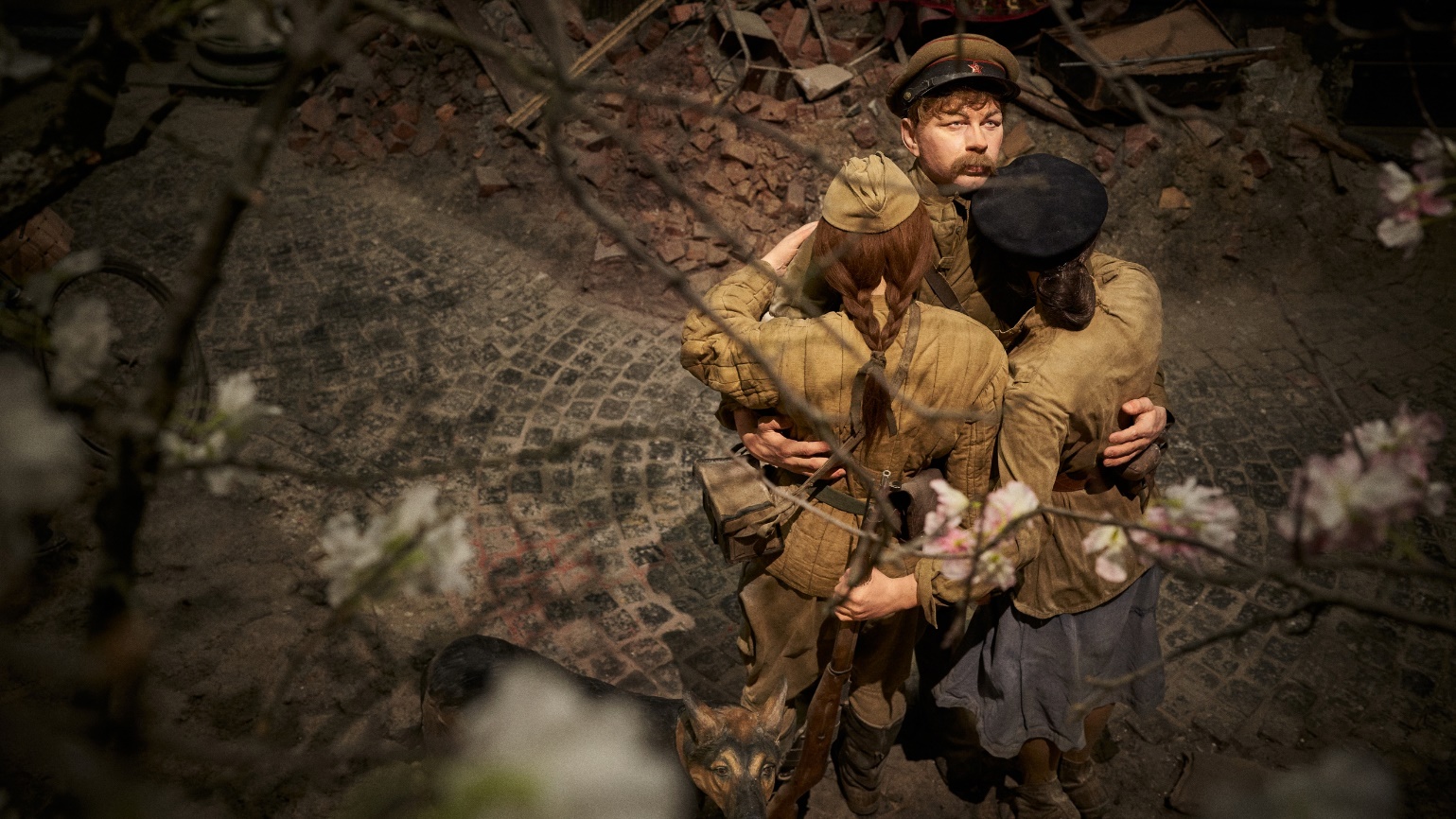 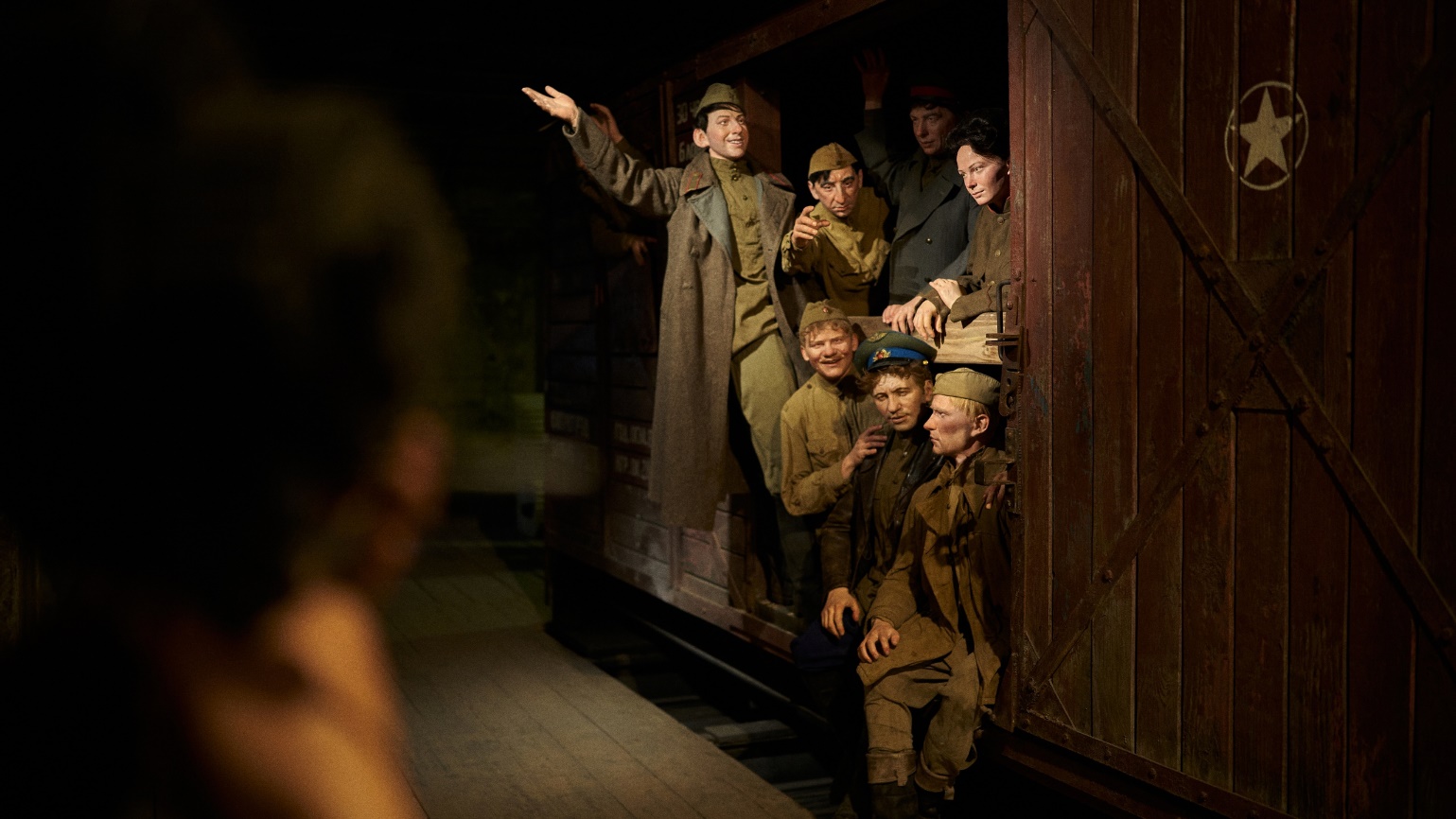 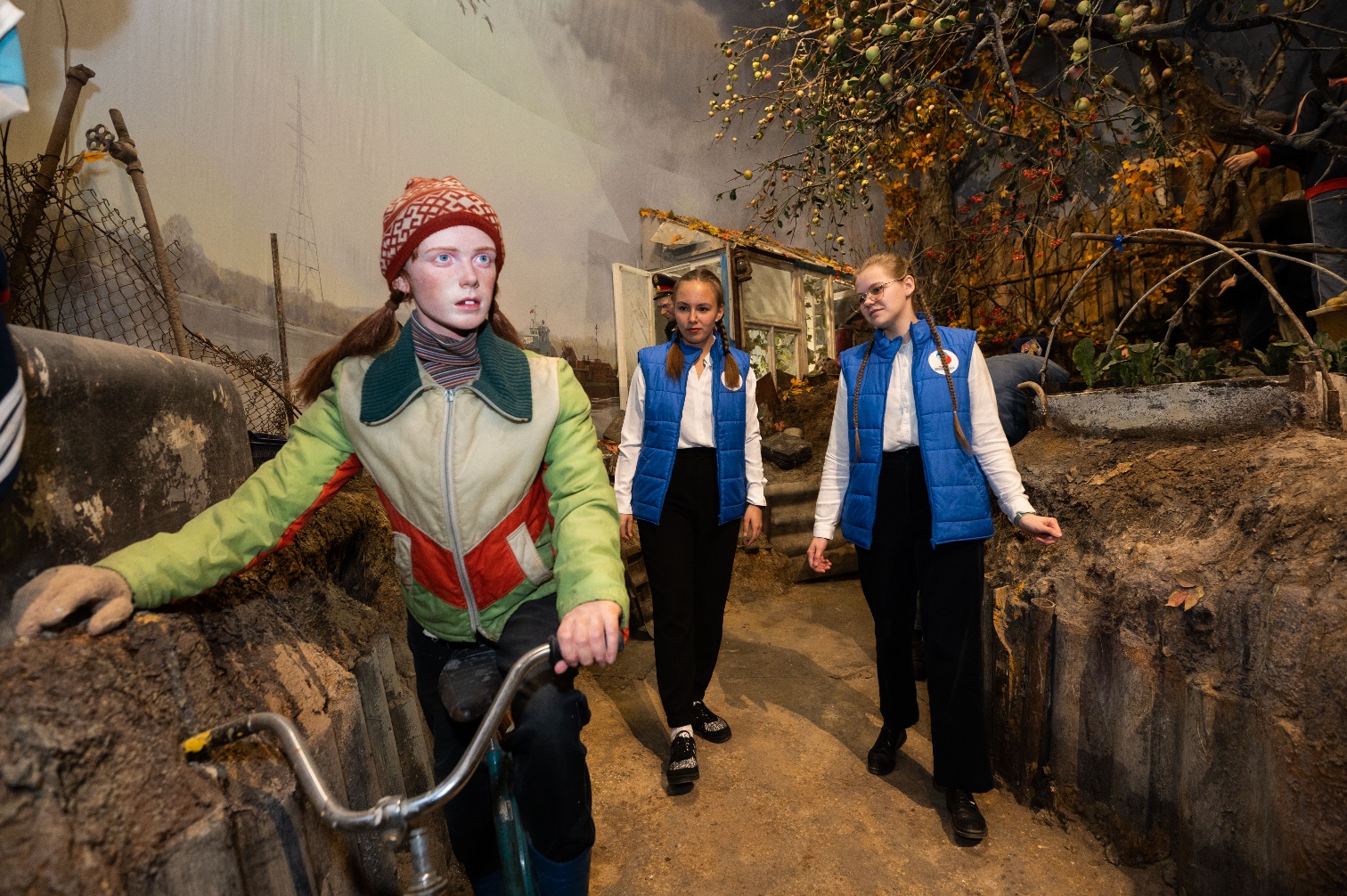 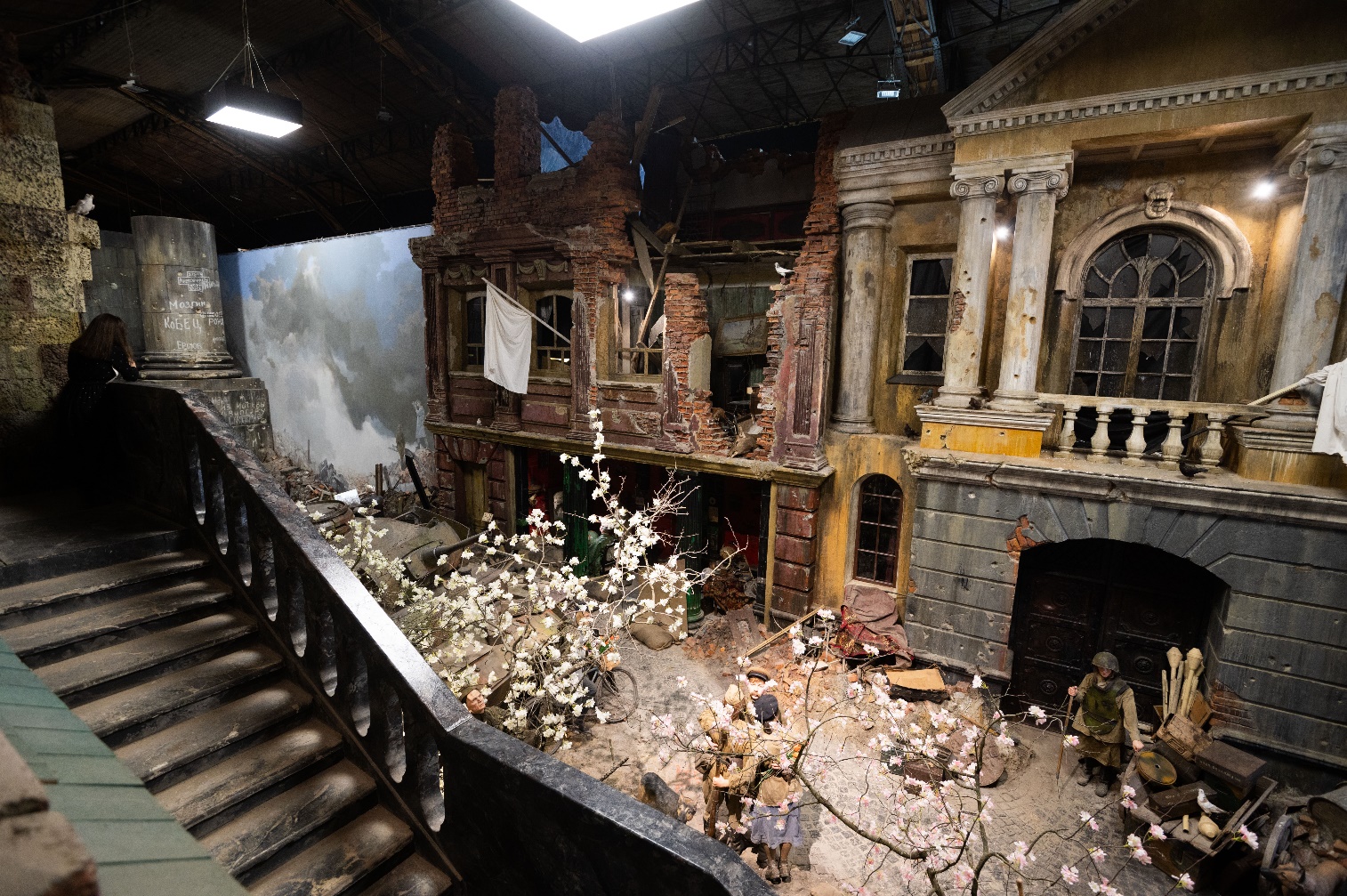 